Highlands Ridge ApartmentsNew Construction Multi-FamilyLocation
Pierre, SD
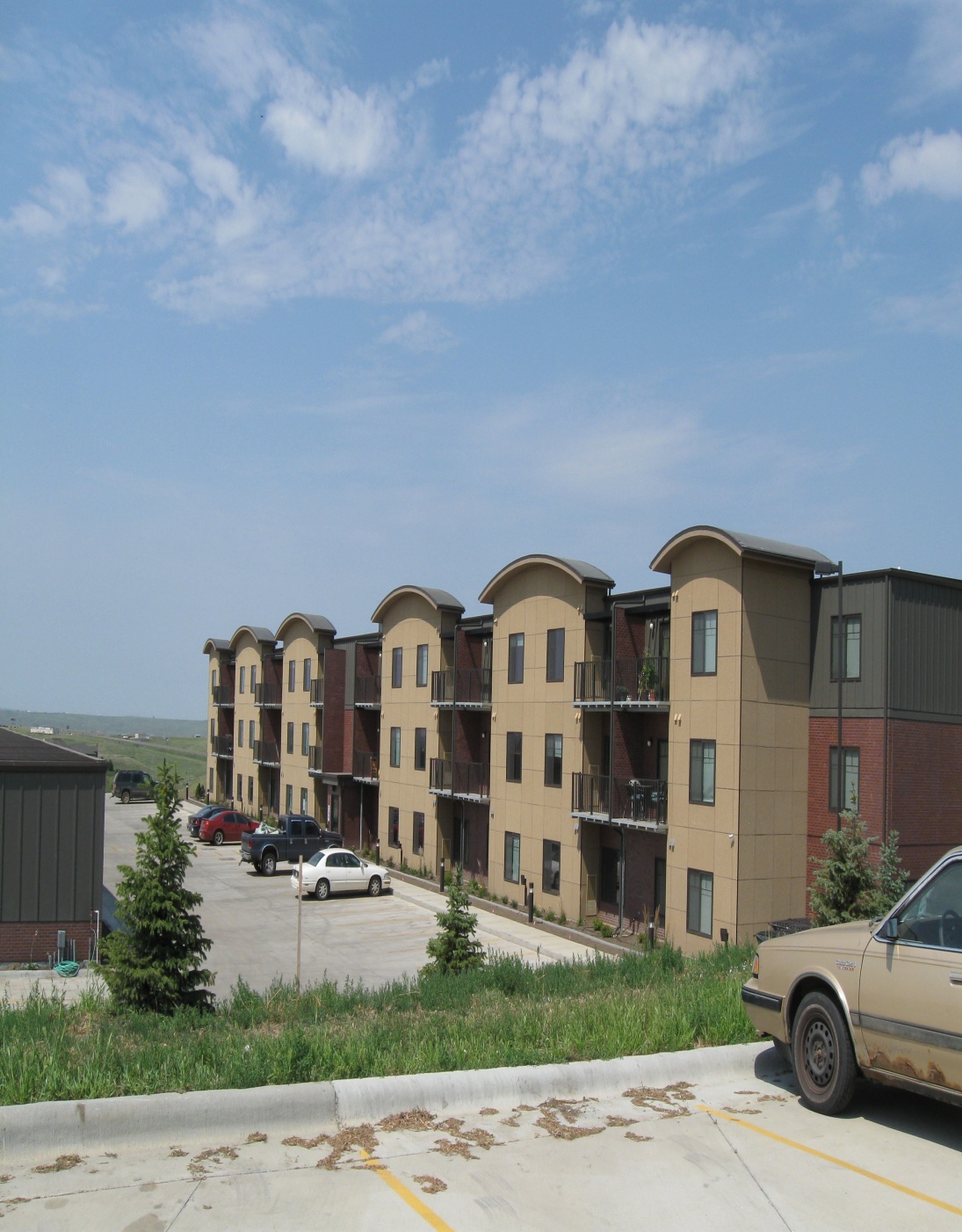 Client
Midwest Construction
Pierre, SD

Contact
Glennis Zareckyglennis@zmidwest.comArchitect
Ciavarella DesignMitchell, SDType of Construction
New ConstructionProject Summary:The growing area of Pierre, SD is home to this new apartment complex.   A 3-story, 57 unit (48,390 sq/ft) apartment building.  Fullerton’s scope included the exterior wall panels with exterior finishes factory applied. The exterior finishes were Walstone in Cibola Gold and Brickwal in Medium 46 Smooth, along with Dryvit and Hardie panel.   Also supplied were the interior walls, stairs, floor and roof trusses along with the curved roof top elements.  FBS provided the non union assembly to set the entire building shell.Meet or Exceeding Owners Goals, Values and/or Expectations:The assembly of the apartment started in mid-November. FBS worked with the owner and had the windows shipped directly to our plant; where FBS factory installed, saving time and labor on-site.  With the windows installed and the finishes applied to the exterior walls, assembly moved along very quickly in the frigid South Dakota winter.  The building was totally enclosed in 6 weeks.  This speed build approach saved valuable building days in the middle of winter and eliminated several subs on the site. Utilizing the FBS System allowed for them to continue construction during the winter months without the cost of tenting/heating.Client Profile:Midwest Construction is a repeat customer of FBS with a long standing relationship over past projects.  They are a respected developer in the South Dakota Region.Funding: